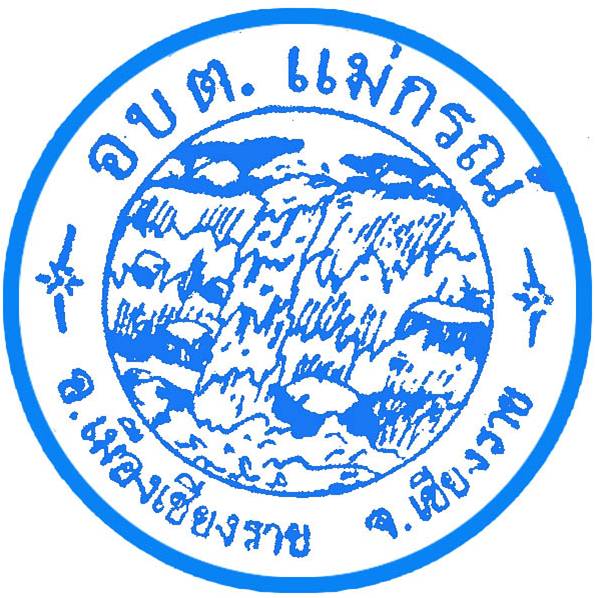 รายงานผลการดำเนินงานตามแผน ปฏิบัติการป้องกันปราบปรามการทุจริตและประพฤติมิชอบขององค์การบริหารส่วนตำบลแม่กรณ์ ประจำปีงบประมาณ ๒๕๖๐งานกฎหมายและคดี สำนักปลัด อบต.องค์การบริหารส่วนตำบลแม่กรณ์ อำเภอเมืองเชียงราย  จังหวัดเชียงรายสรุปผลการดำเนินงานตามแผนปฏิบัติการป้องกันปราบปรามการทุจริต และประพฤติมิชอบขององค์การบริหารส่วนตำบลแม่กรณ์ ประจำปีงบประมาณ ๒๕๖๐ ๑. บทนำ องค์การบริหารส่วนตำบลแม่กรณ์ ได้จัดทำตัวชี้วัดมาตรการป้องกันและปราบปรามการทุจริตภาครัฐ เพื่อให้หน่วยงานในสังกัดองค์การบริหารส่วนตำบลแม่กรณ์ เข้ามามีส่วนร่วมในการจัดทำแผนปฏิบัติการป้องกันและปราบปรามการทุจริตขององค์การบริหารส่วนตำบลแม่กรณ์ ประจำปีงบประมาณ ๒๕๖๐    ตามคำสั่งองค์การบริหารส่วนตำบลแม่กรณ์ ที่ 140/๒๕๖๐ ลงวันที่ 3 เมษายน ๒๕๖๐  โดยกำหนดให้คณะกรรมการจัดทำแผนการป้องกันปราบปรามการทุจริตและประพฤติมิชอบ ระยะ ๕ ปี (พ.ศ.๒๕๖๐-๒๕๖๔) ขององค์การบริหารส่วนตำบลแม่กรณ์ เพื่อใช้เป็นแนวทางในการปฏิบัติงาน และหาสาเหตุที่อาจทำให้เกิดการทุจริตในหน่วยงานของรัฐ และหาแนวทางวิธีการป้องกันและปราบปรามการทุจริต โดยดำเนินกิจกรรมตามที่คณะรักษาความสงบแห่งชาติ หรือ คสช. ได้มีคำสั่งที่  ๖๙/๒๕๕๗ เรื่อง มาตรการป้องกันและแก้ไขปัญหาการทุจริตและประพฤติมิชอบ โดยทุกส่วนราชการและหน่วยงานภาครัฐ กำหนดมาตรการหรือแนวทางแก้ไขปัญหาการทุจริตประพฤติมิชอบโดยมุ่งเน้นการสร้างธรรมาภิบาลในการบริหารงาน และส่งเสริมการมีส่วนร่วมจาก     ทุกส่วนในการตรวจสอบ เฝ้าระวัง เพื่อสกัดกั้นเพื่อมิให้เกิดการทุจริตได้ เพื่อให้การดำเนินการดังกล่าวบรรลุผลได้อย่างเป็นรูปธรรม องค์การบริหารส่วนตำบลแม่กรณ์ จึงได้จัดทำแผนปฏิบัติการป้องกันและปราบปรามการทุจริตขององค์การบริหารส่วนตำบลแม่กรณ์ ประจำปีงบประมาณ พ.ศ. ๒๕๖๐ ขึ้น เพื่อขับเคลื่อนยุทธศาสตร์ชาติว่าด้วยการป้องกันและปราบปรามการทุจริตภาครัฐให้เกิดผลในทางปฏิบัติ และเพื่อขับเคลื่อนยุทธศาสตร์และกลยุทธ์ขององค์การบริหารส่วนตำบลแม่กรณ์ ให้บรรลุเป้าหมายและผลสัมฤทธิ์ตามวิสัยทัศน์ที่กำหนดไว้ และเป็นการถือปฏิบัติตาม คำสั่งคณะรักษาความสงบแห่งชาติ  (คสช.) ที่ ๖๙/๒๕๕๗ เรื่อง มาตรการป้องกันและแก้ไขปัญหาการทุจริตและประพฤติมิชอบซึ่งเป็นนโยบายระดับชาติ  ๒. การดำเนินการ คณะกรรมการประเมินติดตามแผนปฏิบัติการป้องกันปราบปรามการทุจริต และประพฤติ      มิชอบ ประจำปีงบประมาณ ๒๕๖๐ ขององค์การบริหารส่วนตำบลแม่กรณ์ ได้มีการประชุมเพื่อปรึกษาหารือ แล้ว โดยที่ประชุมฯ ได้มีการทบทวนและวิเคราะห์แผนปฏิบัติการป้องกันและปราบปรามการทุจริตขององค์การบริหารส่วนตำบลแม่กรณ์ และผลการดำเนินการตามแผนปฏิบัติการป้องกันและปราบปรามการทุจริต ประจำปีงบประมาณ พ.ศ. ๒๕๖๐ โดยพิจารณาถึงความสามารถในการแก้ไขปัญหาการทุจริตและประพฤติมิชอบและปัญหาอุปสรรคที่เกิดขึ้นจากการดำเนินการตามแผนปฏิบัติการฯ ปีที่ผ่านมา นำมาวิเคราะห์เชื่อมโยงแผนงาน /กิจกรรม/โครงการของ หน่วยงานในสังกัดองค์การบริหารส่วนตำบลแม่กรณ์ ที่จะดำเนินการกับยุทธศาสตร์ชาติและยุทธศาสตร์องค์การบริหารส่วนตำบลแม่กรณ์ ว่ามีความสอดคล้องและเหมาะสมในการดำเนินการตามยุทธศาสตร์ชาติว่าด้วยการป้องกันและปราบปรามการทุจริตภาครัฐ (ระยะที่ ๓) (พ.ศ.๒๕๖๐-๒๕๖๔)  หรือไม่ เพื่อเป็นข้อมูลในการกำหนดจัดทำแผนงาน/โครงการและกิจกรรมที่จะจัดทำเป็นแผนการป้องกันและปราบปรามการทุจริต ประจำปีงบประมาณ ๒๕๖๑ ต่อไปโดยองค์การบริหารส่วนตำบลแม่กรณ์ ได้แจ้งให้คณะกรรมการจัดทำแผนการป้องกันปราบปรามการทุจริตและประพฤติมิชอบ ระยะ ๕ ปี (พ.ศ.๒๕๖๐-๒๕๖๔) ขององค์การบริหารส่วนตำบลแม่กรณ์ พิจารณาจัดทำแผนปฏิบัติการป้องกันปราบปรามการทุจริต และประพฤติมิชอบ ประจำปีงบประมาณ ๒๕๖๐ โดยนำแนวทางและมาตรการตามยุทธศาสตร์ชาติว่าด้วยการป้องกันและปราบปรามการทุจริตภาครัฐและปฏิบัติตามคำสั่งคณะรักษาความสงบแห่งชาติ  (คสช.) ที่ ๖๙/๒๕๕๗ เรื่อง มาตรการป้องกันและแก้ไขปัญหาการทุจริตและประพฤติมิชอบซึ่งเป็นนโยบายระดับชาติ เพื่อใช้เป็นแนวทางประกอบการจัดทำแผนจัดทำแผนปฏิบัติการการป้องกันและปราบปรามการทุจริต ประจำปีงบประมาณ ๒๕๖0-๒-๓. วิเคราะห์แผนปฏิบัติการมีการจัดส่งเจ้าหน้าที่เข้าร่วมอบรมหลักสูตรการป้องกันและปราบปรามการทุจริต จากการวิเคราะห์แผนปฏิบัติการป้องกันและปราบปรามการทุจริต ประจำปีงบประมาณ พ.ศ. ๒๕๕๖๐ องค์การบริหารส่วนตำบลแม่กรณ์ แล้วมีข้อสังเกตในการดำเนินกิจกรรม/โครงการ ดังนี้ ๔.๑ ลักษณะ/รูปแบบของกิจกรรมที่หน่วยงานในสังกัดองค์การบริหารส่วนตำบลแม่กรณ์ อำเภอเมือง จังหวัดเชียงราย ดำเนินการจะเป็นกิจกรรมที่มีลักษณะที่คล้ายกัน ขึ้นอยู่กับลักษณะบทบาทภารกิจของหน่วยงานในสังกัดองค์การบริหารส่วนตำบลแม่กรณ์๔.๒ การดำเนินกิจกรรมตามแผนปฏิบัติการฯ ของส่วนราชการยังคงมุ่งเน้นการวัดผลเชิงปริมาณ ยังไม่วัดผลเชิงคุณภาพจากผลลัพธ์ที่เกิดขึ้น ๔.๓ การดำเนินกิจกรรมตามแผนปฏิบัติการฯ ยังขาดการบูรณาการร่วมกันภายในหน่วยงาน ขององค์การบริหารส่วนตำบลแม่กรณ์ ทำให้กิจกรรมที่จัดขึ้นเป็นลักษณะของการต่างคนต่างทำ๔. สรุปผลการดำเนินการ  		งานกฎหมายและคดี สำนักปลัดเทศบาล องค์การบริหารส่วนตำบลแม่กรณ์ ได้จัดส่งรายงานผลการดำเนินการตามแผนปฏิบัติการป้องกันปราบปรามการทุจริต และประพฤติมิชอบ ประจำปีงบประมาณ พ.ศ. ๒๕๖๐ โดยสรุปในภาพรวมได้ดังนี้  		ยุทธศาสตร์ที่ ๑ สร้างสังคมที่ไม่ทนต่อการทุจริต	 	เพื่อส่งเสริมเสริมสร้างจิตสานึกและค่านิยมให้ทุกหน่วยงานขององค์การบริหารส่วนตำบลแม่กรณ์ บริหารงานตามหลักธรรมาภิบาลโดยมีทัศนคติวิสัยทัศน์ในการร่วมกันแก้ไขและรับผิดชอบต่อปัญหาการทุจริตและประพฤติมิชอบขององค์การบริหารส่วนตำบลแม่กรณ์ รวมทั้งการรณรงค์เผยแพร่ประชาสัมพันธ์ให้ทุกหน่วยงานมีวินัยเคารพกฎหมาย กฎ และระเบียบที่จะเป็นกลไกในการแก้ไขปัญหาการพัฒนาตลอดจนเป็นการวางรากฐานในการป้องกันและปราบปรามการทุจริตขององค์การบริหารส่วนตำบลแม่กรณ์ ได้อย่างมีประสิทธิภาพ โดยมีแนวทางดำเนินงาน ดังนี้ 		๑. ส่งเสริมให้มีระบบและกระบวนการกล่อมเกลาทางสังคมเพื่อต่อต้านการทุจริต 			- เสริมสร้างความรู้ความเข้าใจแก่ผู้บริหารเจ้าหน้าที่ให้มีจิตสาธารณะ 		๒. ประยุกต์หลักปรัชญาของเศรษฐกิจพอเพียงเป็นเครื่องมือต้านทุจริตนำหลัก 			- นำหลักปรัชญาของเศรษฐกิจพอเพียงมาปรับใช้ในการกล่อมเกลาทางสังคมและการปฏิบัติงานต่อต้านการทุจริต 			- พัฒนาระบบและจัดการองค์ความรู้การป้องกันการทุจริตตามแนวทางปรัชญาเศรษฐกิจพอเพียง 		๓. เสริมพลังการมีส่วนร่วมของชุมชน (Community) และบูรณาการทุกภาคส่วนเพื่อต่อต้านการทุจริต 			- สร้างชุมชนเฝ้าระวัง ต่อต้านทุจริต    			- สร้างความตื่นตัวในการแสดงออกต่อเหตุการณ์ทางสังคมที่ผิดต่อจริยธรรมทางสังคมและ/หรือกฎหมาย และผลักดันให้เกิดการลงโทษทางสังคม (Social Sanction) และทางกฎหมาย บนพื้นฐานของข้อเท็จจริงและเหตุผล 			- บูรณาการทุกภาคส่วนเพื่อต่อต้านการทุจริต/ยุทธศาสตร์......-๓- 		ยุทธศาสตร์ที่ ๒  สกัดกั้นการทุจริตเชิงนโยบาย 		เพื่อใช้เป็นแนวทางให้ยึดถือปฏิบัติของพนักงาน/พนักงานจ้าง องค์การบริหารส่วนตำบลแม่กรณ์ บริหารงานตามหลักธรรมาภิบาลโดยมีกรอบนโยบายและคู่มือการดำเนินการ/การทำรายงานสรุปเพื่อใช้ในการติดตามประเมินผลเพื่อมิให้เกิดปัญหาการทุจริตและประพฤติมิชอบขององค์การบริหารส่วนตำบลแม่กรณ์ รวมทั้งการรณรงค์เผยแพร่ประชาสัมพันธ์ให้ทุกหน่วยงานมีวินัยเคารพกฎหมาย กฎ และระเบียบที่จะเป็นกลไกในการแก้ไขปัญหาการพัฒนาตลอดจนเป็นการวางรากฐานในการป้องกันและปราบปรามการทุจริตขององค์การบริหารส่วนตำบลแม่กรณ์ ได้อย่างมีประสิทธิภาพ  โดยมีแนวทางดำเนินงาน  ดังนี้ 		๑. วางมาตรการเสริมในการสกัดกั้นการทุจริตเชิงนโยบายบนฐานธรรมาภิบาล	-  		- การเผยแพร่ข้อมูลข่าวสารที่เกี่ยวข้องกับนโยบาย	-  		- พัฒนากรอบชี้นำการกำหนดนโยบายตามหลักธรรมาภิบาล	-  		- พัฒนาแนวปฏิบัติในการยอมรับนโยบายที่ผิดพลาดและแสดงความรับผิดชอบต่อสังคม			- กำหนดมาตรการวิเคราะห์ความเสี่ยงและการใช้จ่ายงบประมาณ		๒. ส่งเสริมให้มีการศึกษา วิเคราะห์ ติดตาม และตรวจสอบ การทุจริตเชิงนโยบายในองค์กรปกครองส่วนท้องถิ่น			- เผยแพร่องค์ความรู้ในการดำเนินนโยบายอย่างโปร่งใสและตรวจสอบได้ 		ยุทธศาสตร์ที่ ๓  พัฒนาระบบป้องกันการทุจริตเชิงรุก 		เพื่อมุ่งพัฒนาระบบและกลไกในการตรวจสอบควบคุมและถ่วงดุลการใช้อำนาจให้เหมาะสมชัดเจนและมีประสิทธิภาพส่งเสริมการกระจายอำนาจสู่ระดับกองสร้างกลไกความร่วมมือระหว่างหน่วยงานภาครัฐกับภาคเอกชนให้มีศักยภาพในการป้องกันและปราบปรามการทุจริตปรับปรุงแก้ไขและพัฒนาข้อบัญญัติข้อบังคับที่เอื้อประโยชน์ต่อการทุจริตหรือเป็นอุปสรรคต่อการป้องกันและปราบปรามการทุจริตให้มีประสิทธิภาพ โดยมีแนวทางดำเนินงาน ดังนี้ 		๑. เพิ่มประสิทธิภาพระบบงานป้องกันการทุจริต 	 		๑.๑ พัฒนามาตรการเชิงรุกที่สามารถแก้ไขปัญหาการทุจริตในแต่ละระดับ 			๑.๒ พัฒนาระบบการทำงานแบบบูรณาการระหว่างภาครัฐภาคเอกชน  และภาคประชาสังคมในการป้องกันการทุจริต 			๑.๓ เพิ่มบทบาทของภาคเอกชน และภาคประชาสังคมในการเข้ามามีส่วนร่วมกับระบบการป้องกันการทุจริต 		๑.๔พัฒนากลไกการกำกับ ติดตาม และประเมินผลการป้องกันการทุจริต		๒. สร้างกลไกการป้องกันเพื่อยับยั้งการทุจริต		      	๒.๑ สร้างกลไกป้องกันเพื่อยับยั้งการทุจริต		      	๒.๒ กำหนดกลไกการติดตามและประเมินผลการนำข้อเสนอแนะไปสู่การปฏิบัติ		๓. พัฒนาสมรรถนะและองค์ความรู้เชิงสร้างสรรค์ของบุคลากรด้านการป้องกันการทุจริต		      	๓.๑ พัฒนาและยกระดับการพัฒนาบุคลากรด้านงานป้องกันและปราบปรามการทุจริต ให้มีความเป็นมืออาชีพและเป็นไปตามมาตรฐานสากล      			๓.๒ ต่อยอด ขยายผล องค์ความรู้เชิงสร้างสรรค์ สำหรับการป้องกันการทุจริต/ยุทธศาสตร์......-๔- 		ยุทธศาสตร์ที่ ๔  พัฒนากลไกและกระบวนการการปราบปรามการทุจริต 		เพื่อมุ่งพัฒนาระบบการร้องเรียนของหน่วยงานให้มีความรวดเร็ว เข้าถึงง่าย ประหยัดค่าใช้จ่ายในการเดินทาง หรือจัดส่งเอกสาร เพิ่มการป้องกันและปราบปรามการทุจริต  สัมฤทธิผลได้อย่างมีประสิทธิภาพเพื่อแก้ไขสภาพปัญหาการทุจริตให้เป็นระบบอย่างต่อเนื่องสร้างมาตรฐานทางวิชาชีพให้สามารถร่วมมือหรือประสานการปฏิบัติกับองค์กรทุกภาคส่วน โดยมีแนวทางการดำเนินงาน ดังนี้ 		๑ เพิ่มประสิทธิภาพระบบป้องกันการทุจริต	 		๑.๑  การปรับปรุงระบบการรับเรื่องร้องเรียนของหน่วยงานต่อต้านการทุจริตต่าง ๆ ให้มีความรวดเร็ว เข้าถึงได้โดยง่าย			๑.๒ การสร้างความเชื่อมั่นและความไว้วางใจต่อระบบการรับเรื่องร้องเรียนตารางสรุปผลการดำเนินงานตามแผนปฏิบัติการป้องกันและปราบปรามการทุจริต ประจำปีงบประมาณ พ.ศ. ๒๕๖๐ขององค์การบริหารส่วนตำบลแม่กรณ์ อำเภอเมืองเชียงราย จังหวัดเชียงราย (เดือนตุลาคม ๒๕๕๙ – กันยายน  ๒๕๖๐)ยุทธศาสตร์ที่ ๑ “สร้างสังคมที่ไม่ทนต่อการทุจริต”เป้าหมาย “สร้างสังคมที่ไม่ทนและไม่เพิกเฉยต่อปัญหาการทุจริต และร่วมต้านทุจริตในทุจริต”ยุทธศาสตร์ที่ ๒“สกัดกั้นการทุจริตเชิงนโยบาย”เป้าหมาย  ๑. ลดการทุจริตในกระบวนการนโยบายสาธารณะ   ๒. ส่งเสริมให้นโยบายสาธารณะเป็นไปตามหลักธรรมาภิบาลยุทธศาสตร์ที่ ๓“พัฒนาระบบป้องกันการทุจริตเชิงรุก”เป้าหมาย  	๑. กลไกการป้องกันการทุจริตมีความเท่าทันต่อสถานการณ์การทุจริต เปลี่ยนแปลงสู่กระบวนการทำงานเชิงรุก สามารถป้องกันการทุจริตให้มีประสิทธิภาพ         		๒. มีการบูรณาการการทำงานระหว่างองค์กรที่เกี่ยวข้องกับการป้องกันการทุจริต        		๓. การทุจริตลดน้อยลงหรือไม่เกิดการทุจริตยุทธศาสตร์ที่ ๔ “พัฒนากลไกและกระบวนการการปราบปรามการทุจริต”เป้าหมาย   	๑.การปฏิบัติงานด้านการปราบปรามการทุจริตมีความรวดเร็วและมีประสิทธิภาพ 		๒.คดีการทุจริตและการกระทำทุจริตลดน้อยลง-๑3-๕. ข้อดี ข้อเสีย ปัญหาอุปสรรค ข้อเสนอแนะ 	 		๕.๑  ข้อดี  		๑) การจัดทำแผนป้องกันและปราบปรามการทุจริต ช่วยกระตุ้นให้เจ้าหน้าที่ขององค์การบริหารส่วนตำบลแม่กรณ์ เกิดความตระหนักในการทางานที่เป็นไปตามระเบียบ ขั้นตอน กฎหมาย และเกิดการติดตามงานอย่างเป็นระบบ  		๒) ก่อให้เกิดการปรับปรุงระบบงานให้เหมาะสมเพื่อประโยชน์ของทางราชการและประชาชน  		๓) เกิดการพัฒนาสมรรถนะในการทางานของบุคลากรในหน่วยงาน บุคลากรมีความละเอียดรอบคอบในการทางาน ลดความผิดพลาดในการดำเนินการโดยเฉพาะในเรื่องของการจัดซื้อจัดจ้างตามระเบียบพัสดุ  		๔) เกิดการสร้างเครือข่ายในการช่วยตรวจสอบการทางานของภาคราชการ การมีส่วนร่วมของภาคประชาชนและเอกชน ในการตรวจสอบติดตามการทำงานของภาคราชการ  		๕) ประชาชนเกิดความมั่นใจในการทำงานของภาคราชการมากขึ้น ลดจำนวนการร้องเรียนเพิ่มความโปร่งใสในการปฏิบัติงานและเพิ่มประสิทธิภาพในการทำงานของภาคราชการ  		๖) เป็นการเสริมสร้างจิตสำนึกและค่านิยมของเจ้าหน้าที่ของรัฐให้ปฏิบัติงานโดยสุจริตและยึดหลักธรรมาภิบาลในการปฏิบัติงาน เสริมสร้างและป้องกันการทุจริตในหน่วยงานอย่างมีประสิทธิภาพ  		๗) เป็นการส่งเสริมให้มีการนำหลักปรัชญาเศรษฐกิจพอเพียงมาใช้ในการปฏิบัติงานและการดำรงชีวิตของบุคลากรในหน่วยงาน เป็นการสร้างภูมิคุ้มกันและความยั่งยืนของการพัฒนา  		๘) เป็นการป้องกันบุคลากรของหน่วยงานราชการมิให้กระทำผิด ซึ่งทำให้เกิดผลในทางปฏิบัติที่ดี โดยเฉพาะเจ้าหน้าที่ที่ต้องเกี่ยวข้องกับผลประโยชน์โดยตรง  		๙) เจ้าหน้าที่ของหน่วยงานได้ปฏิบัติหน้าที่ด้วยความรับผิดชอบต่อประชาชนมีคุณธรรมจริยธรรม คำนึงถึงประโยชน์ส่วนรวมเป็นที่ตั้ง และมีหลักธรรมาภิบาล 	 	๕.๒ ข้อเสีย 		การจัดทำกิจกรรมหรือแผนงานบางอย่าง เป็นการเพิ่มภาระจากการปฏิบัติงานประจำและบุคลากรของหน่วยงานไม่ได้ให้ความสนใจและไม่เล็งเห็นถึงความสำคัญของการจัดทำตัวชี้วัด  		๕.๓  ปัญหาและอุปสรรค	 	ปัจจัยสนับสนุน    		๑. คณะผู้บริหาร สมาชิกสภาฯ ขององค์การบริหารส่วนตำบลแม่กรณ์ ให้ความสำคัญกับการส่งเสริมวินัยคุณธรรม จริยธรรมและการป้องกันการทุจริต  การประพฤติมิชอบ  โดยส่งเสริมสนับสนุนการดำเนินงานงานตามแผน และเข้าร่วมกิจกรรมต่าง ๆ อย่างต่อเนื่อง  		๒. พนักงานเทศบาล  ลูกจ้าง พนักงานจ้าง และเจ้าหน้าที่ขององค์การบริหารส่วนตำบลแม่กรณ์    ให้ความร่วมมือการดำเนินการในแต่ละกิจกรรมตามแผนฯ   และมีความตระหนักเห็นความสำคัญในการดำเนินการตามแผนฯ		ปัญหาอุปสรรค 		๑. ขาดเจ้าหน้าที่หรือผู้รับผิดชอบงานโดยตรงและไม่มีความรู้ในการส่งเสริมการขับเคลื่อนแผนให้เป็นรูปธรรม 		๒. ขาดการสนับสนุนงบประมาณที่ใช้สำหรับการดำเนินงานตามแผนฯ /3.บุคลากร......-๑4-๓. บุคลากรขององค์การบริหารส่วนตำบลแม่กรณ์ ยังยึดติดกับการทำงานในรูปแบบเดิม ๆไม่ยอมรับการเปลี่ยนแปลง ทำให้การทำงานล่าช้า และไม่เป็นไปตามเป้าหมาย ๔. การจัดหาวิทยากรที่มีความรู้และความสามารถในการมาสนับสนุนอบรมเป็นเรื่องที่ยาก         ขาดงบประมาณในการสนับสนุน ๕. การจัดอบรม ให้ความรู้ จากหน่วยงานต่างๆ ทั้งในเรื่องวิชาการและด้านการป้องกันยังมีน้อย    ไม่ต่อเนื่อง  		๕.๔ ข้อเสนอแนะ  		การดำเนินการตามแผนปฏิบัติการฯ ส่งผลให้การปฏิบัติงานของบุคลากรขององค์การบริหารส่วนตำบลแม่กรณ์  มีความโปร่งใส และมีประสิทธิภาพมากขึ้น  ผลการปฏิบัติงานเป็นไปด้วยความถูกต้อง การให้บริการมีคุณภาพมากขึ้น และทำให้มีการติดตามประเมินผลการปฏิบัติงานอย่างเป็นรูปธรรม เพื่อรับทราบปัญหา อุปสรรคและนำมาใช้ประกอบการจัดทำแผนสำหรับการป้องกันการทุจริตล่วงหน้าหรือแก้ไขปัญหาได้ดียิ่งขึ้น รวมทั้งเป็นการเสริมสร้างภาพลักษณะขององค์การบริหารส่วนตำบลแม่กรณ์ให้เป็นที่ยอมรับ เชื่อถือและสามารถตอบสนองความต้องการของประชาชนได้อย่างทันท่วงที 		๑) สำหรับการปรับปรุงแผนปฏิบัติการการป้องกันและปราบปรามการทุจริต ประจำปีงบประมาณ ๒๕๖๐ ขององค์การบริหารส่วนตำบลแม่กรณ์ในการจัดทำแผนฯ สมควรที่จะได้มีการจัดสรรงบประมาณสนับสนุนอย่างชัดเจนเพื่อให้การดำเนินการเป็นรูปธรรม  		- สมควรให้มีการจัดเป็นกลุ่ม/เครือข่ายส่งเสริมกิจกรรมการป้องกันและปราบปรามการทุจริต       ในองค์การบริหารส่วนตำบลแม่กรณ์ โดยให้มีการสนับสนุนพนักงานเทศบาล หรือลูกจ้าง ได้มีการทำงานอย่างเป็นรูปธรรม  		๒) สำหรับการสนับสนุนของหน่วยงานอื่น ๆ ที่เกี่ยวข้อง เพื่อให้การขับเคลื่อนยุทธศาสตร์ชาติว่าด้วยการป้องกันและปราบปรามการทุจริต ขององค์การบริหารส่วนตำบลแม่กรณ์เป็นไปอย่างมีประสิทธิภาพ และประสิทธิผล  		- งานป้องกันและปราบปรามการทุจริต เป็นเรื่องสำคัญเจ้าหน้าที่ขององค์การบริหารส่วนตำบล     แม่กรณ์บางครั้งต้องปฏิบัติงานนโยบายของกรมส่งเสริมการปกครองท้องถิ่น กระทรวงมหาดไทยและนโยบายรัฐบาล  ทำให้ไม่มีเวลาในการมาวิเคราะห์ข้อมูลอย่างจริงจัง แผนงานที่ดำเนินการอาจไม่สมบูรณ์ สมควรที่จะได้มีการกำหนดกรอบ และแนวทางปฏิบัติที่ชัดเจน ๖.ข้อพิจารณา 		องค์การบริหารส่วนตำบลแม่กรณ์ ได้พิจารณาแล้วพบว่า ในการดำเนินการรายงานผลการปฏิบัติงานตามแผนปฏิบัติการการป้องกันและปราบปรามการทุจริต ประจำปีงบประมาณ ๒๕๖๐ องค์การบริหารส่วนตำบล    แม่กรณ์ ส่วนราชการต่าง ๆในสังกัด สามารถดำเนินการให้เป็นไปได้ตามเป้าหมายและวัตถุประสงค์ของแผนงาน คณะกรรมการจัดทำแผนปฏิบัติการป้องกันและปราบปรามการทุจิตขององค์การบริหารส่วนตำบลแม่กรณ์          และคณะกรรมการประเมินติดตามแผนป้องกันและปราบการทุจริต ประจำปีงบประมาณ ๒๕๖๐ จะได้นำเสนอประเด็นดังกล่าวให้ที่ประชุมได้พิจารณาเพื่อเป็นข้อมูลในการวิเคราะห์จัดทำแผนปฏิบัติการการป้องกันและปราบปรามการทุจริต ประจำปีงบประมาณ ๒๕๖๑ ต่อไป 	 	ลงชื่อ………………………………………………ผู้รายงาน            					(นางสาวปลิ้มฤทัย ประทุม) 							    นิติกรปฏิบัติการมาตรการ/แนวทางดำเนินการโครงการ/กิจกรรมผลการดำเนินงาน ปีงบประมาณ พ.ศ. ๒๕๖๐๑.พัฒนาจิตสำนึกสาธารณะฝึกอบรมพัฒนาศักยภาพและเพิ่มประสิทธิภาพและศึกษาดูงานของผู้บริหารท้องถิ่น สมาชิกสภาฯ พนักงานส่วนตำบล พนักงานจ้าง  ดำเนินการ๑. ดำเนินการจัดการฝึกอบรม หลักสูตร “โครงการพัฒนาศักยภาพและเพิ่มประสิทธิภาพและศึกษาดูงานของผู้บริหารท้องถิ่น สมาชิกสภาฯ พนักงานส่วนตำบล พนักงานจ้าง”๒. จัดประชุมประจำเดือน เพื่อชี้แจงส่งเสริมให้พนักงานองค์การบริหารส่วนตำบลแม่กรณ์ มีจิตสำนึกในการบริการสาธารณะ  ไม่ได้ดำเนินการ2.การใช้เครื่องมือการสื่อสารทางสังคมเพื่อปรับเปลี่ยนพฤติกรรมโครงการพัฒนาเด็กและเยาวชนตำบลแม่กรณ์โครงการค่ายเด็กและเยาวชน  ดำเนินการ  ไม่ได้ดำเนินการ3.นำหลักปรัชญาของเศรษฐกิจพอเพียงมาปรับใช้ในการกล่อมเกลาทางสังคมและการปฏิบัติงานต่อต้านการทุจริตโครงการส่งเสริมคุณภาพชีวิตตามแนวปรัชญาของเศรษฐกิจพอเพียง  ดำเนินการ...........................................................................................................................................................................................................................................  ไม่ได้ดำเนินการ4.พัฒนาระบบและจัดการองค์ความรู้การป้องกันการทุจริตตามแนวทางปรัชญาเศรษฐกิจพอเพียงประชาสัมพันธ์ช่องทาง วิธีการ ผู้รับผิดชอบ และกระบวนการยื่นร้องเรียน  ดำเนินการดำเนินการผ่านตู้รับเรื่องร้องเรียน ณ สำนักงานองค์การบริหารส่วนตำบล  แม่กรณ์ , Website ของ อบต. และ Facebook อบต.แม่กรณ์  ไม่ได้ดำเนินการมาตรการ/แนวทางดำเนินการโครงการ/กิจกรรมผลการดำเนินงาน ปีงบประมาณ พ.ศ. ๒๕๖๐5.สร้างชุมชนเฝ้าระวังต่อต้านทุจริตเผยแพร่การแสดงเจตจำนงของผู้บริหาร พนักงาน ว่าจะบริหารงานด้วยความซื่อสัตย์ สุจริต มีคุณธรรม ปราศจากการทุจริต หากพบเห็นการทุจริต จะดำเนินการสอบสวนและลงโทษขั้นสูงกับผู้ทุจริตอย่างจริงจัง  ดำเนินการมีการเผยแพร่เจตจำนงทางเว็ปไซด์ , บอร์ดประชาสัมพันธ์ และแจ้งให้กำนัน/ผู้ใหญ่บ้าน ประชาสัมพันธ์ให้ประชาชนในพื้นที่ทราบ  ไม่ได้ดำเนินการ6.สร้างความตื่นตัวในการแสดงออกต่อเหตุการณ์ทางสังคมที่ผิดจริยธรรมทางสังคมและ/หรือกฎหมาย และผลักดันให้เกิดการลงโทษทางสังคม และทางกฎหมาย บนพื้นฐานของข้อเท็จจริงและเหตุผลเผยแพร่การแสดงเจตจำนงของผู้บริหาร พนักงาน ว่าจะบริหารงานด้วยความซื่อสัตย์ สุจริต มีคุณธรรม ปราศจากการทุจริต หากพบเห็นการทุจริต จะดำเนินการสอบสวนและลงโทษขั้นสูงกับผู้ทุจริตอย่างจริงจัง  ดำเนินการมีการเผยแพร่เจตจำนงทางเว็ปไซด์ , บอร์ดประชาสัมพันธ์ และแจ้งให้กำนัน/ผู้ใหญ่บ้าน ประชาสัมพันธ์ให้ประชาชนในพื้นที่ทราบ  ไม่ได้ดำเนินการ7. บูรณาการทุกภาคส่วนเพื่อต่อต้านการทุจริต1.โครงการประชุมประชาคมการบูรณาการจัดทำแผนพัฒนาหมู่บ้าน และแผนพัฒนาของ อบต.เคลื่อนที่เพื่อบริการประชาชน2.ทบทวนการจัดทำแผนชุมชนระดับหมู่บ้านและระดับอำเภอ ดำเนินการ        มีการจัดทำแผนชุมชน แผนพัฒนา อบต. ร่วมกับหน่วยงานและประชาชน 13 หมู่บ้าน ไม่ได้ดำเนินการมาตรการ/แนวทางดำเนินการโครงการ/กิจกรรมผลการดำเนินงาน ปีงบประมาณ พ.ศ. ๒๕๖๐๑.๑ การเผยแพร่ข้อมูลข่าวสารที่เกี่ยวข้องกับนโยบายเผยแพร่ผลการดำเนินงานตามนโยบายนายกองค์การบริหารส่วนตำบลแม่กรณ์  ดำเนินการ      เผยแพร่ผลการดำเนินงานผ่านทางช่องทาง เว็บไซต์ , Facebook ของ อบต.แม่กรณ์ และจดหมายข่าว  ไม่ได้ดำเนินการ๑.๒ พัฒนากรอบชี้นำการกำหนดนโยบายตามหลักธรรมาภิบาล1.แต่งตั้งคณะทำงาน พัฒนากรอบชี้นำ กำหนดนโยบายตามหลักธรรมาภิบาล2.ปรับปรุงมาตรฐานการบริหารงานให้มีความโปร่งใส ส่งเสริมการมีส่วนร่วมของประชาชนและป้องกันผลประโยชน์ทับซ้อน เพื่อป้องกันการทุจริตขององค์การบริหารส่วนตำบลแม่กรณ์  ดำเนินการคณะทำงานกำหนดนโยบายตามหลักธรรมาภิบาลและปรับปรุงมาตรฐานการบริหารงานให้มีความโปร่งใส และรายงานให้นายกองค์การบริหารส่วนตำบลแม่กรณ์ อย่างน้อยปีละ 1 ครั้ง  ไม่ได้ดำเนินการ๑.๓ พัฒนาแนวปฏิบัติในการยอมรับนโยบายที่ผิดพลาดและแสดงความรับผิดชอบต่อสังคมประกาศเจตจำนงการบริหารงานด้วยความสุจริตของหน่วยงาน ดำเนินการ  มีการเผยแพร่เจตจำนงทาง เว็บไซต์ , บอร์ดประชาสัมพันธ์ และแจ้งให้กำนัน/ผู้ใหญ่บ้าน ประชาสัมพันธ์ให้ประชาชนในพื้นที่ทราบ  ไม่ได้ดำเนินการ๑.๔ กำหนดมาตรการวิเคราะห์ความเสี่ยงและการใช้จ่ายงบประมาณแต่งตั้งคณะทำงานวิเคราะห์ความเสี่ยงและการใช้จ่ายงบประมาณ ดำเนินการ  มีการรายงานผลการวิเคราะห์ประจำปีงบประมาณ  ไม่ได้ดำเนินการมาตรการ/แนวทางดำเนินการโครงการ/กิจกรรมผลการดำเนินงาน ปีงบประมาณ พ.ศ. ๒๕๖๐๒.๑ เผยแพร่องค์ความรู้ในการดำเนินนโยบายอย่างโปร่งใสและไร้การทุจริตให้แก่องค์กรปกครองส่วนท้องถิ่นแต่งตั้งคณะทำงานบริหารงานด้วยความโปร่งใส ป้องกันทุจริตและประพฤติมิชอบ ดำเนินการ       คณะทำงานบริหารงานด้วยความโปร่งใส ป้องกันทุจริตและประพฤติ   มิชอบ สรุปรายงานผลการดำเนินงานประจำปีงบประมาณ ไม่ได้ดำเนินการมาตรการ/แนวทางดำเนินการโครงการ/กิจกรรมผลการดำเนินงาน ปีงบประมาณ พ.ศ. ๒๕๖๐๑.๑ พัฒนามาตรการเชิงรุกที่สามารถแก้ไขปัญหาการทุจริตในแต่ละระดับจัดทำคู่มือหรือมาตรการปฏิบัติงานตามภารกิจหลัก และแสดงขั้นตอนการปฏิบัติตามภารกิจหลัก ระยะเวลาที่ใช้ในการดำเนินการให้ผู้รับบริการหรือผู้มีส่วนได้เสียทราบอย่างชัดเจน ดำเนินการ       เผยแพร่คู่มือหรือมาตรฐานการปฏิบัติงานภารกิจหลักทุกกระบวนการ ไม่ได้ดำเนินการ๑.๒ พัฒนาระบบการทำงานแบบบูรณาการระหว่างภาครัฐภาคเอกชน และภาคประชาสังคมในการป้องกันการทุจริตเข้าร่วมเป็นภาคีเครือข่าย ป.ป.ช.ภาคส่วนราชการท้องถิ่น ดำเนินการ       ได้เข้าร่วมดำเนินงาน/กิจกรรม ร่วมกับ ป.ป.ช. อย่างน้อยปีละ 1 ครั้ง ไม่ได้ดำเนินการ๑.๓ เพิ่มบทบาทของภาคเอกชน และภาคประชาสังคมในการเข้ามามีส่วนร่วมกับระบบการป้องกันการทุจริตดำเนินการจัดซื้อจัดจ้าง ให้เกิดความโปร่งใส เปิดเผยข้อมูลทุกขั้นตอนและเปิดโอกาสให้ภาคประชาชน เข้ามามีส่วนร่วมในการตรวจสอบการปฏิบัติงานโดยเปิดเผยข้อมูลข่าวสารในการดำเนินกิจกรรมทุกรูปแบบ ดำเนินการ       เผยแพร่ประชาสัมพันธ์ ณ ที่ว่าการอำเภอเมืองเชียงราย และลงเว็บไซต์ ของ อบต.แม่กรณ์ ไม่ได้ดำเนินการ๑.๔ พัฒนากลไกการกำกับ ติดตาม และประเมินผลการป้องกันการทุจริตแต่งตั้งคณะทำงานประเมินผลการปฏิบัติตามแผน ปงป.ท. ประจำปีงบประมาณ ดำเนินการ       คณะทำงานประเมินผลการปฏิบัติตามแผน ป.ป.ท. เมื่อสิ้นสุดปีงบประมาณ พ.ศ.2560 ไม่ได้ดำเนินการมาตรการ/แนวทางดำเนินการโครงการ/กิจกรรมผลการดำเนินงาน ปีงบประมาณ พ.ศ. ๒๕๖๐๒.๑ สร้างกลไกป้องกันเพื่อยับยั้งการทุจริต1.ประกาศเจตจำนงการบริหารงานด้วยความสุจริต2.ประกาศนโยบายคุณธรรมและความโปร่งใส ดำเนินการ     จัดทำประกาศเจตจำนงการบริหารงานด้วยความสุจริตและนโยบายคุณธรรมและความโปร่งใส  ไม่ได้ดำเนินการ๒.๒ กำหนดกลไกการติดตามและประเมินผลการนำข้อเสนอแนะไปสู่การปฏิบัติแต่งตั้งคณะทำงานประเมินผลการปฏิบัติตามประกาศเจตจำนง และนโยบายคุณธรรม จริยธรรม ดำเนินการ     รายงานผลการติดตามประจำปีงบประมาณ  ไม่ได้ดำเนินการ๓.๑ พัฒนาและยกระดับการพัฒนาบุคลากรด้านงานป้องกันและปราบปรามการทุจริต ให้มีความเป็นมืออาชีพและเป็นไปตามมาตรฐานสากลจัดทำคู่มือ พรบ.อำนวยความสะดวกในการพิจารณาอนุญาตของทางราชการ พ.ศ.2548 และประกาศให้ประชาชนทราบ ดำเนินการ     ลงในระบบข้อมูลกลาง (INFO) , เว็บไซต์ ของ อบต.แม่กรณ์ และปิดประกาศประชาสัมพันธ์ของ อบต.แม่กรณ์  ไม่ได้ดำเนินการ3.2 พัฒนาเทคโนโลยีสารสนเทศและการสื่อสารที่เปิดโอกาสให้ประชาชนสามารถศึกษา เรียนรู้ และหาข้อมูลเกี่ยวกับการป้องกันการทุจริต (กำหนดเรื่องที่ประชาชนให้ความสนใจ)โครงการพัฒนาระบบเทคโนโลยีสารสนเทศการสื่อสาร  ดำเนินการ  ไม่ได้ดำเนินการ4.1 พัฒนาและยกระดับรูปแบบการสื่อสารสาธารณะ เพื่อปรับเปลี่ยนพฤติกรรมผู้บริหารกำหนดนโยบายสาธารณะเพื่อป้องกันการทุจริตและประพฤติมิชอบของหน่วยงานและแจ้งให้บุคลากรปฏิบัติ ดำเนินการ     ประกาศนโยบายสาธารณะเพื่อป้องกันการทุจริต  ไม่ได้ดำเนินการ5.1 พัฒนาและยกระดับการพัฒนาบุคลากรด้านงานป้องกันและปราบปรามการทุจริต ให้มีความเป็นมืออาชีพและเป้นไปตามมาตรฐานสากลจัดทำโครงการ/กิจกรรมโดยนำนโยบายสาธารณะเพื่อป้องกันการทุจริตและประพฤติมิชอบที่ผู้บริหารกำหนดเป็นส่วนหนึ่งของหลักสูตร/หัวข้อ ในการจัดทำโครงการ/กิจกรรม อย่างน้อยปีละ  2 ครั้ง  ดำเนินการ  ไม่ได้ดำเนินการ5.2 ต่อยอด ขยายผลองค์ความรู้เชิงสร้างสรรค์ สำหรับการป้องกันการทุจริตโครงการประเมินคุณธรรมความโปร่งใสในการดำเนินการของหน่วยงานภาครัฐ ดำเนินการ     ค่าคะแนน ITA เพิ่มขึ้น เมื่อเปรียบเทียบกับปีที่ผ่านมา  ไม่ได้ดำเนินการมาตรการ/แนวทางดำเนินการโครงการ/กิจกรรมผลการดำเนินงาน ปีงบประมาณ พ.ศ. ๒๕๖๐๑.๑ การปรับปรุงระบบการรับเรื่องร้องเรียนของหน่วยงานต่อต้านการทุจริตต่าง ๆ ให้มีความรวดเร็ว เข้าถึงได้โดยง่ายโครงการส่งเสริมและจัดกลไกเกี่ยวกับการรับเรื่องร้องเรียนร้องทุกข์และแก้ไขปัญหาความเดือดร้อนของประชาชน ดำเนินการ       จัดทำช่องทางการร้องเรียนต่างๆ และเผยแพร่ประชาสัมพันธ์ให้ประชาชนในพื้นที่ได้รับทราบถึงช่องทาง ได้แก่ การยื่นเรื่องร้องเรียนโดยตรงต่อเจ้าหน้าที่และไปรษณีย์ , โทรศัพท์ และเว็บไซต์ Facebook ของ อบต.แม่กรณ์ ไม่ได้ดำเนินการ๑.๒ การสร้างความเชื่อมั่นและความไว้วางใจต่อระบบการรับเรื่องร้องเรียน1.จัดทำคู่มือการรับเรื่องราวร้องเรียน2.เผยแพร่ขั้นตอนการรับเรื่องราวร้องเรียนทั่วไป/การจัดซื้อจัดจ้างและกำหนดผู้รับผิดชอบ ดำเนินการ     เผยแพร่ประชาสัมพันธ์ ณ ที่ทำการผู้ใหญ่บ้านทุกหมู่บ้าน , เว็บไซด์ และ Facebook ของ อบต.แม่กรณ์ ไม่ได้ดำเนินการ